UMW / IZ / PN - 5 / 19     		                                                Wrocław, 04.02.2019 r.Informacja z otwarcia ofertNAZWA POSTĘPOWANIAWykonanie elementów wyposażenia stałego szklarni „dużej” i szklarni „małej” w postaci zagonów żelbetonowych, posadzek, basenów do hodowli roślin oraz odwodnienia w Ogrodzie Roślin Leczniczych UMW przy ul. Kochanowskiego 12 we Wrocławiu.W niniejszym postępowaniu do upływu terminu składania ofert wpłynęły do Zamawiającego 2 oferty.Bezpośrednio przed otwarciem ofert Zamawiający podał kwotę, jaką zamierza przeznaczyć na sfinansowanie przedmiotu zamówienia: 145 140,00 PLN bruttoKryteriami oceny ofert są:   -Cena realizacji przedmiotu zamówienia – 60 %, - Termin realizacji przedmiotu zamówienia  (max. 40 dni od daty  przekazania Wykonawcy placu  budowy) – 20%  - Okres gwarancji (Minimalny  okres gwarancji:36  miesięcy. Maksymalny okres gwarancji: 60 miesięcy od daty podpisania protokołu  odbioru końcowego) ) – 20%Ofertę złożyli następujący Wykonawcy, wymienieni w Tabeli: Warunki płatności zgodnie ze wzorem umowy.Z-ca Kanclerza ds. Zarządzania Infrastrukturą UMW mgr Jacek Czajka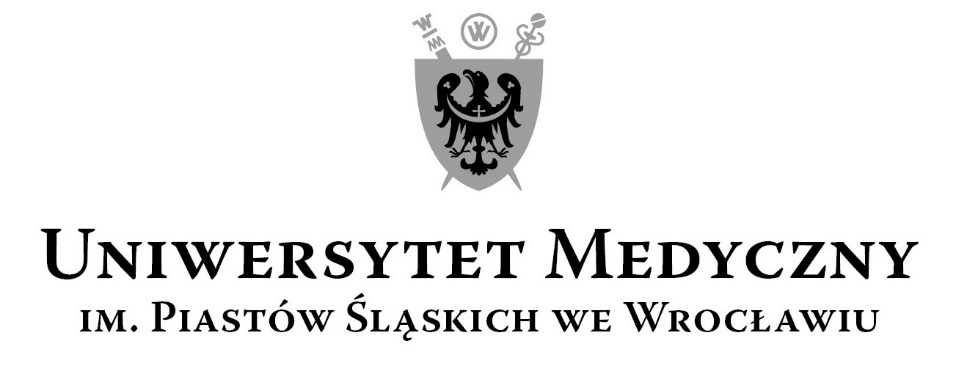 50-367 Wrocław, Wybrzeże L. Pasteura 1Zespół ds. Zamówień Publicznych UMWul. K. Marcinkowskiego 2-6, 50-368 Wrocławfaks 71 / 784-00-45e-mail: jerzy.chadzynski@umed.wroc.pl 50-367 Wrocław, Wybrzeże L. Pasteura 1Zespół ds. Zamówień Publicznych UMWul. K. Marcinkowskiego 2-6, 50-368 Wrocławfaks 71 / 784-00-45e-mail: jerzy.chadzynski@umed.wroc.pl NrWykonawcy, adres Cena realizacji przedmiotu zamówienia bruttow PLNTermin realizacji przedmiotu zamówieniaOkres gwarancji1KAPIBARA   Sp. z o.o.  Sp. K.Ul. Floriana 744-190 Knurów148 019,5440 dni60 miesięcy2TK EkoBud - Nadzory, usługi ogólnobudowlaneTomasz KowaliszynUl. Odrodzenia 8a/956-120 Brzeg Dolny144 361,5935 dni60 miesięcy